DePaul University    School of Continuing and Professional Studies    MA Program in Educating Adults (MAEA)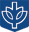 1 E. Jackson Blvd., Chicago, IL 60604  scpsgrad@depaul.edu  (312-362-8448)APPLIED INQUIRY FINAL PROJECT: Assessment FormReviewer Role:  ___ Project Advisor (PA)    ___Student     ___Faculty Mentor    ___GSPRCTitle of AIP:										Your assessment will assist the Graduate Student Program Review Committee (GSPRC) in its review, acceptance, and grading of this AIP. Please submit your assessment to the Faculty Mentor, who is responsible for forwarding assessments from all parties to the GSPRC. The Academic Committee must approve the AIP before submission to GSPRC. The Committee will review the AIP when the academic committee approves the work.Title page: project title; name of student, faculty mentor, project advisor; student’s cohort #; student’s focus area; date of final submissionPlease note inconsistencies, if any, between the Final Product and the approved Proposal. Provide explanation, as needed.Please comment on the overall quality of this project with regard to meeting relevant standards of the field.Please offer any recommendations/suggestions for this student going forward in her/his practice as an educator of adults.Your overall rating of this Applied Inquiry Project:Updated 7.18Student Name:DePaul ID:       Cohort #:Cohort #:Name of Reviewer:Date:                               Reviewer Email:Reviewer Phone:Student Email:Student Phone:Faculty Mentor Email:Faculty Mentor Phone:* PG Email Address:___ All elements included___ Missing elements, (please specify)Evidence demonstratesWhere located:(please check all the appropriate boxes) Where located:(please check all the appropriate boxes) Where located:(please check all the appropriate boxes) AssessmentAssessmentAssessmentAssessmentAssessmentMain bodyAppendicesOtherAcceptableNeeds DevelopmentMissingMissingComments:Abstract: summarizes the projectAbstractTitle: specifies the nature and type of projectCover PageDescription: establishes the focus & scope of the projectAudience: identifies and is geared to primary usersElements of Reflective Practice shows application ofAgency             Collaboration             Flexibility             InquiryLiterature             Provides thematic review of the                        subject area topic.(Continued)Evidence demonstrates-		Where located:(please check all the appropriate boxes)		Where located:(please check all the appropriate boxes)		Where located:(please check all the appropriate boxes)AssessmentAssessmentAssessmentAssessmentAssessmentMain bodyAppendicesOtherAcceptableNeeds DevelopmentMissingComments:Comments:Provides annotated bibliography of the type of projectOverall Presentation             Presents the material              clearly & cogently             Organization              Writing mechanics             APA Writing style              Other forms of communication                 as relevantInquiry Designnames, describes, &    
references the methodologynames, describes, & references the Data Gathering MethodsData Analysis Reporting             Offers interpretation and                 ‘sense-making’ that are               supported by the data and              information presented___ Excellent___ Very Good___Satisfactory___ UnsatisfactoryEndorsement may include signature/date on form or accompanying email in lieu of signature.Endorsement may include signature/date on form or accompanying email in lieu of signature.Project Guide Endorsement: (date:________)Student Endorsement: (date:________)Faculty Mentor Endorsement: (date:________)GSPRC Endorsement: (date:________)